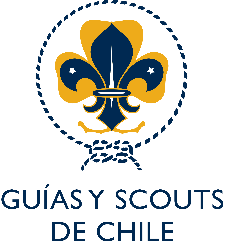 CARTA DE COMPROMISO
REGISTRO INSTITUCIONALYo __________________________________ rut _________ comprometo realizar el pago del Registro Institucional anual de la Asociación de Guías y Scouts de Chile para los años 2022 y 2023 dentro de los primeros 60 días de iniciado el proceso de registro, esto en relación con la postulación a las becas “Operación K” del 25° Jamboree Scout Mundial, Korea 2023.__________________Firma de postulante a Responsable de Patrulla